EDITAL Nº 42/2019, DE 22 DE MARÇO DE 2019.PROCESSO SELETIVO 2019A DIRETORA GERAL DO CAMPUS SANTA ROSA DO INSTITUTO FEDERAL DE EDUCAÇÃO, CIÊNCIA E TECNOLOGIA FARROUPILHA (IFFar), no uso de suas atribuições, torna pública a chamada de candidatos para o preenchimento de vagas remanescentes, referente ao Edital nº 082/2019 que rege o Processo Seletivo Simplificado 2019 para Cursos Superiores do IFFar.1. DA CHAMADA DE CANDIDATOS CLASSIFICADOS 1.1. O quantitativo de vagas origina-se do cancelamento de matrículas e da não confirmação de vagas dos candidatos relacionados em chamada(s) anterior(es) do referido processo seletivo.1.2. Os candidatos suplentes serão chamados seguindo a ordem de classificação.2. DA RELAÇÃO DE CANDIDATOS CLASSIFICADOS3. DA CONFIRMAÇÃO DA VAGA3.1. A confirmação de vaga ocorrerá no dia 22 de março de 2019. 3.2. Para realização da confirmação de vaga, o candidato poderá optar por uma das três formas para realizar a confirmação de vaga, são elas: presencial, ou procuração, ou por e-mail. Os procedimentos de cada forma estão mencionados a seguir:a.1) Na forma presencial:a.1.1) Os candidatos classificados deverão comparecer na Coordenação de Registros Acadêmicos (CRA) do campus, para o qual realizou a inscrição, no horário de funcionamento da CRA, no período estabelecido por este edital, com a cópia e o original de toda a documentação exigida; caso contrário, perderá o direito à vaga.a.2) Na forma de procuração:a.2.1) O candidato terá que autorizar um procurador que deverá comparecer na Coordenação de Registros Acadêmicos do campus ofertante do curso portando sua carteira de identidade e uma procuração simples redigida com a autorização para matrícula e o número do documento de identidade do procurador, juntamente com a cópia e o original de toda a documentação exigida, no período estabelecido por este edital, no horário de funcionamento da CRA; caso contrário, perderá o direito à vaga.a.3) Na forma de e-mail:a.3.1) Escanear (frente e verso) toda a documentação original.a.3.2) A documentação deverá ser enviada obrigatoriamente em um único arquivo. a.3.3) Anexar no e-mail da Coordenação de Registros Acadêmicos (CRA) do campus para o qual realizou a inscrição, identificando no campo assunto do e-mail “CONFIRMAÇÃO DE VAGA”.a.3.4) O e-mail deverá ser enviado, obrigatoriamente, dentro do período da confirmação de vaga estabelecido por este edital.a.3.5) No primeiro dia de aula, o candidato deverá entregar a cópia e apresentar original dos documentos na CRA do campus, para conferência e efetivação da matrícula.3.3. A documentação exigida para confirmação de vaga está especificada no Anexo V do Edital nº 082/2019 e o endereço e e-mail da CRA do campus estão informados no Anexo VII do mesmo edital. O edital está disponível neste link:https://www.iffarroupilha.edu.br/editais/item/12266-edital-n%C2%BA-082-2019-processo-seletivo-simplificado-para-cursos-superiores-do-iffar3.4.  O candidato que não cumprir, na íntegra, os procedimentos definidos para confirmação de vaga, dentro do período estipulado para esta etapa, perderá o direito à vaga.Santa Rosa, 22 de março de 2019.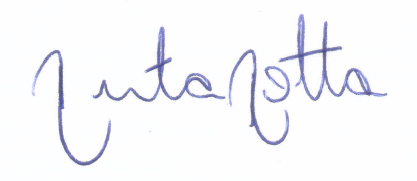 RENATA ROTTADIRETORA GERAL DO CAMPUSCurso Superior de Tecnologia em AlimentosNome do CandidatoBRUNA BEATRIS LERMEN